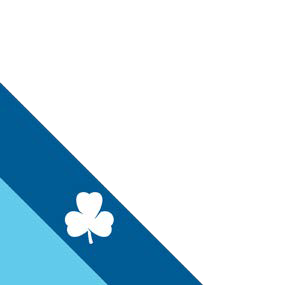 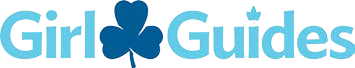 Arts LeadPosition DescriptionRevised and Endorsed: March 2019MISSIONTo be a catalyst for girls empowering girlsPURPOSETo promote art activities through NS GGC programming for girls and guidersACCOUNTABILITYProvincial Council, Provincial Program Adviser, Girl Engagement CoordinatorRESPONSIBILITIESexplores, investigates and promotes new and creative ways of enhancing, enriching and presenting girl programsplans and organizes a variety of provincial events and activities dealing with the arts for girls-working with the event timelineliaise with areas to support the implementation of program opportunities for girlsas a member of the GE committee, participates in developing strong, collaborative relationships amongst the program/camp/international sub committees and with the elected member of youth.ensures that planned activities are aligned with GGC's strategic prioritiescontributes to the creation and publication of articles/newsletters and messaging on matters of girl programs.other duties as assigned by provincial councilcomplies to all provincial processesmaintain and monitor provincial email at least three times weekly and respond in a timely mannerattend provincial program advisory committee meetings and submit reports accordinglyadhere to the oath of confidentiality and the code of conducthelp to create the budget and adhere to the budget when executing eventsattend provincial program advisory committee meetings and submit reports accordinglyattend provincial networking advisory conferences, submit reports accordingly and bring forward suggestions and proposals.submit reports for provincial council as well as an annual report.liase with external organizations that promote art. QUALIFICATIONSKnowledge of programming for all branches; A commitment to and passion for GGC; Ability to work with a team and to chair meetings; Ability to exercise critical, analytical, and decision-focused skills; Good writing, communication, listening, and interpersonal skills with ability to communicate     effectively via various media sources; Ability to develop resource materials for a variety of provincial program challenges; and,Ability to plan exciting, attractive, and engaging activities and events.TERMThree (3) yearsPage 2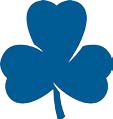 